DEEV SETHIYA+91-9969045600	deevsethiya.work@gmail.com	deevsethiya	deevsethiya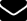 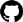 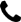 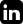 EDUCATIONMANIPAL INSTITUTE OF TECHNOLOGY	2019-2023B. Tech in Electronics and Communication with Minor in Data Science (CGPA: 7.93)	Manipal, IndiaCoursework: Data Structures, Algorithms, Computer Networking, Object Oriented ProgrammingEXPERIENCEUNext Learning                                                                                                                                                                       Jan 2023-Sep 2023                                                                                                                                                                       Software Development Engineer                                                                                                                                                                     Bengaluru, India                                                                                                             Created a proof-of-concept compiler for a programming environment, supporting over 2000+ concurrent users.Fulfilled the needs of over 80% of the user base by integrating 3 basic programming languages- C++, Java, and Python and creating REST APIs for compilation.Improved accuracy and efficiency of code evaluation by 20% by implementing test cases for the code evaluation criteria.Made the compiler more user-friendly by adding ChatGPT support so that users could test their code for bugs and errors with AI.Reduced error rate in live exams of SQL/DBMS by creating a script to cross verify whether a database and table were created for each user specified in the csv. Implemented critical autosave feature to prevent loss of user’s code. Texplora Srl	   Jul 2023-PresentPython Developer                                                                                                                                                                                                                  RemoteFound out the most trending words in medical prescriptions by creating a script to find all the unique words present and their frequencies.Enhanced medical prescription accuracy by over 90% through an error resolution algorithm which replaced a misspelled medical term with the most frequently occurring related word.Reduced preprocessing time by over 20% by automating extraction of financial data from 1000+ XML files.Found out a way to extract matching orders between several csv files by creating a matching algorithm. Developed a Tkinter application that took file path inputs and generated detailed statistics for matched orders.    SKILLSLanguages: Java, C++, Python, C#Web: HTML, CSS, JavaScript, jQuery, Express.JS, Angular, React, Node.JS, TypeScript, Flask, Django, Springboot, Redis, ReduxMobile: React Native, FlutterDatabase: MongoDB, PostgreSQL, MySQLTesting: NUnit, JUnit, SeleniumOS: UNIX, Linux (Ubuntu)Developer Tools: AWS, Jenkins, Docker, Kubernetes, Git, GitHub, GitLabPROJECTSLinkedIn Jobs Experience Extractor | JavaScript | Chrome API | HTML | CSS | GitHub Was facing an issue where too many entry level jobs required many years of experience to be eligible.Improved job application efficiency by creating a Chrome extension which extracted the required number of years of experience for each listing.The main problem to solve was to design a regex function that found words with “years” written in the job description.The complexity increased with the realization that not all job descriptions were uniform, and there were several edge cases to consider.The end result was an extension which scanned a LinkedIn jobs page and returned the years of experience required for all the job listings on a page in a matter of 2-3 seconds.The regex expression ensured that an accuracy of 90%+ was achieved on testing the extension with over 1000+ job listings across different sectors. Programming Environment | Angular | NodeJS | TypeScript | HTML | CSS | GitHub Created this project while at UNext, to understand more about how a programming environment works behind the scenes.Implemented the compilation process for 3 programming languages- C++, Java, and Python.Added useful features like code autocompletion, code evaluation criteria and AI based code correction, leading to a massive improvement in the coding experience for end user.      Finance Logger | Angular | TypeScript | HTML | CSS | Web AppCreated a finance logger to gain better understanding of Angular.Added features like add, edit, undo and delete entries.